Об участии в проекте «Программа поддержки местных инициатив»Руководствуясь Федеральным законом от 06.10.2003 № 131-ФЗ «Об общих принципах организации местного самоуправления в Российской Федерации», Постановлением Правительства Республики Башкортостан от 08.06.2016 № 230 «О реализации на территории Республики Башкортостан проектов развития общественной инфраструктуры, основанных на местных инициативах», Уставом сельского поселения Октябрьский сельсовет муниципального района Стерлитамакский район Республики Башкортостан, в целях содействия решению вопросов местного значения, вовлечения населения в процессы местного самоуправления, развития механизмов инициативного бюджетирования, повышения качества предоставления социальных услуг на местном уровне, а также заслушав информацию главы сельского поселения Октябрьский сельсовет муниципального района Стерлитамакский район Республики Башкортостан Октябрьский сельсовет Об участии в проекте «Программа поддержки местных инициатив»,  Совет  сельского поселения Октябрьский сельсовет муниципального района Стерлитамакский район Республики БашкортостанРЕШИЛ:Принять участие сельскому поселению Октябрьский сельсовет муниципального района Стерлитамакский район Республики Башкортостан в Программе поддержки местных инициатив по объекту «Организация водоснабжения по ул. Мира д. Южный Стерлитамакского района Республики Башкортостан».Настоящее решение обнародовать на информационном стенде сельского поселения Октябрьский сельсовет муниципального района Стерлитамакский район Республики Башкортостан.Исполнение настоящего решения поручить главе сельского поселения Октябрьский сельсовет муниципального района Стерлитамакский район Республики Башкортостан Г.Я Гафиевой.Контроль за выполнением настоящего решения возложить на постоянные комиссии Совета сельского поселения Октябрьский сельсовет муниципального района Стерлитамакский район Республики Башкортостан.Глава сельского поселенияОктябрьский сельсоветмуниципального района Стерлитамакский районРеспублики Башкортостан                                                       Г.Я. Гафиева             с. Октябрьское№ 13-60От 08.07.2016 г. Башkортостан РеспубликаһыныңСтəрлетамаk районы муниципаль районының Октябрь ауыл советы ауыл биләмәһе Советы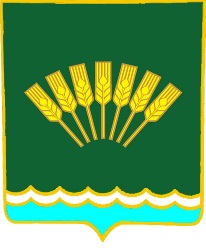 Совет сельского поселенияОктябрьский сельсоветмуниципального районаСтерлитамакский район Республики Башкортостан_________________________________________________________________        К А Р А Р                                                             Р Е Ш Е Н И Е_________________________________________________________________        К А Р А Р                                                             Р Е Ш Е Н И Е_________________________________________________________________        К А Р А Р                                                             Р Е Ш Е Н И Е